11.05.2020. Математика (подготовка к экзамену)Решить задания, ответы записать в виде таблицыОтветы присылать по адресу: irina_trishenkova@mail.ru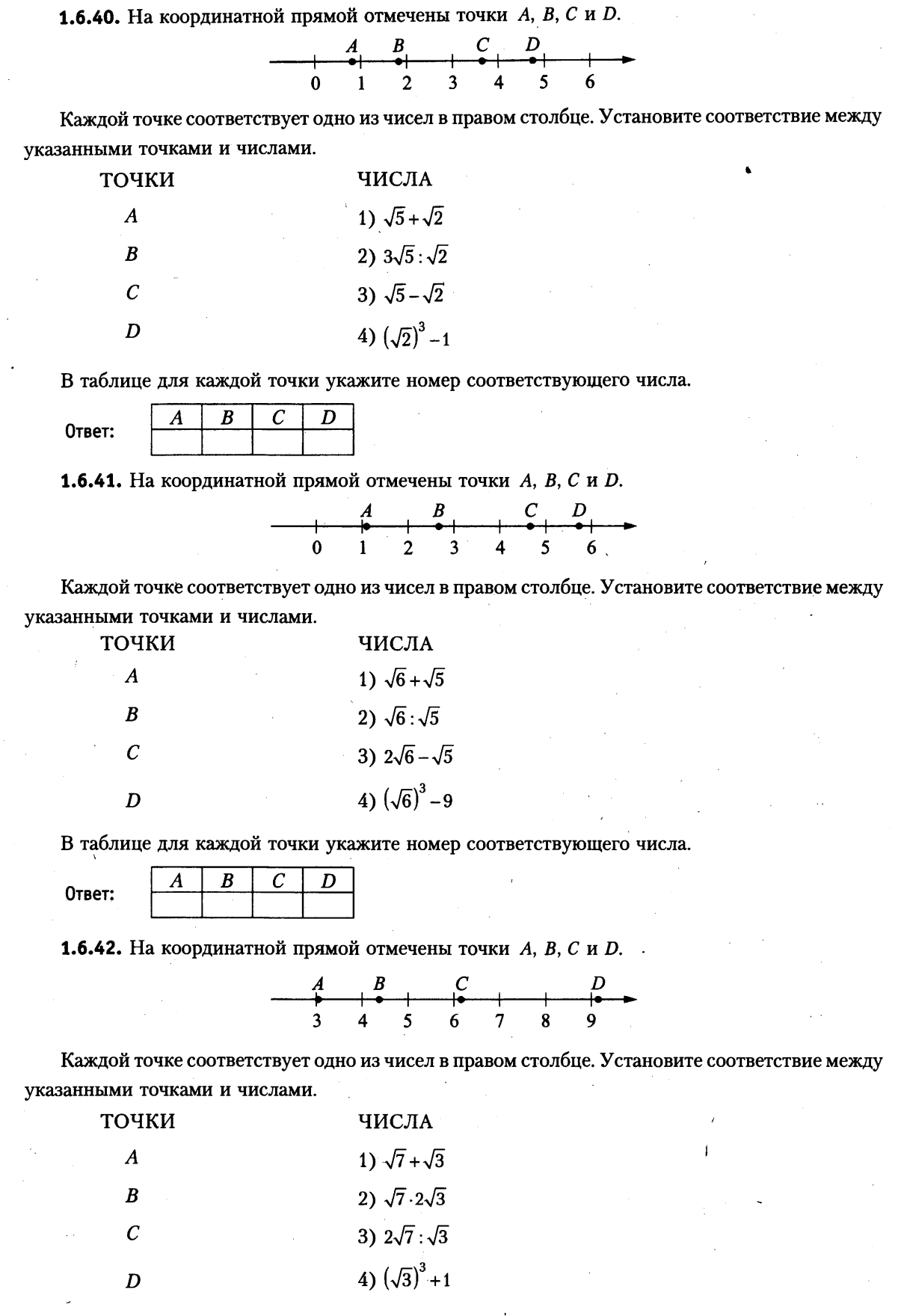 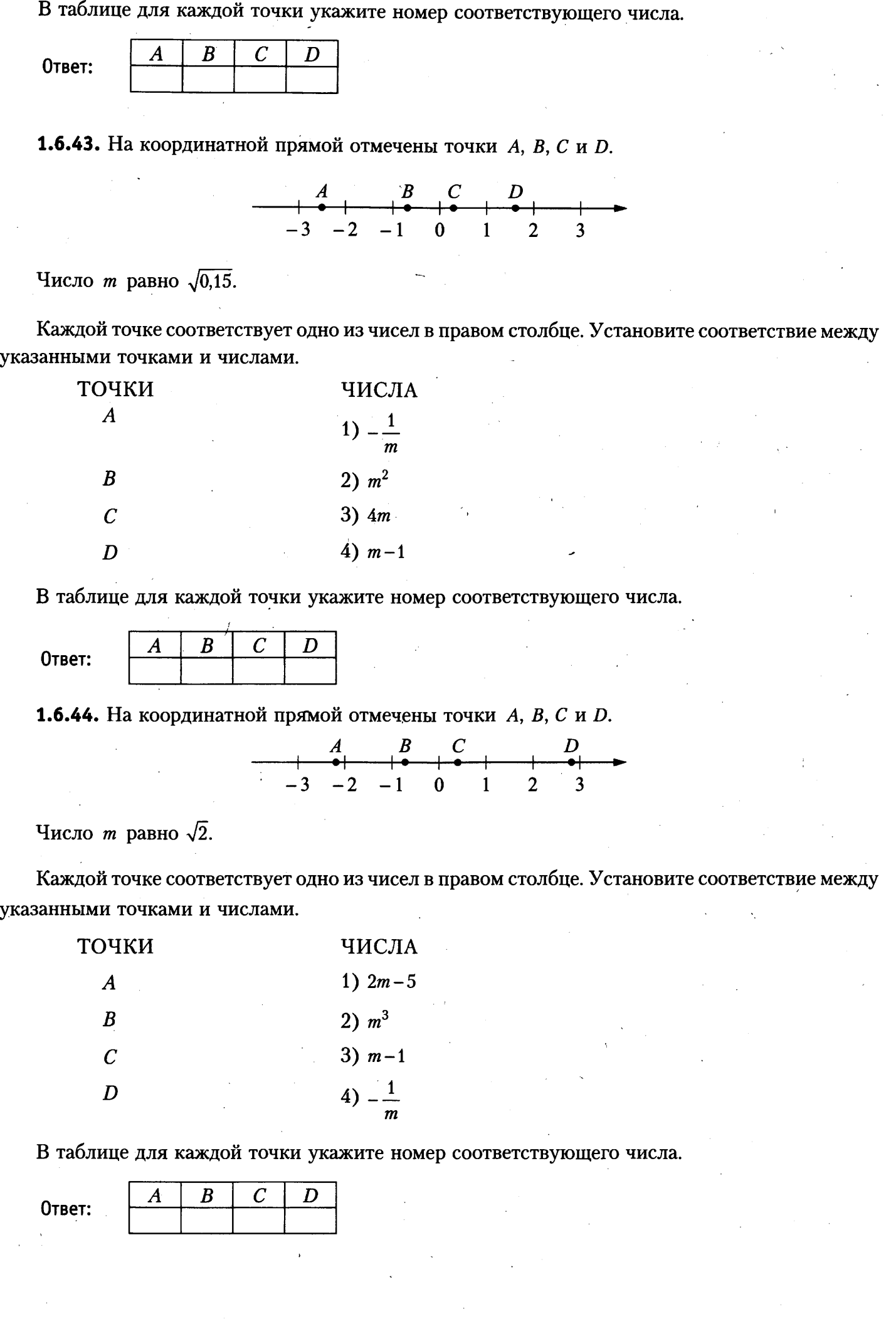 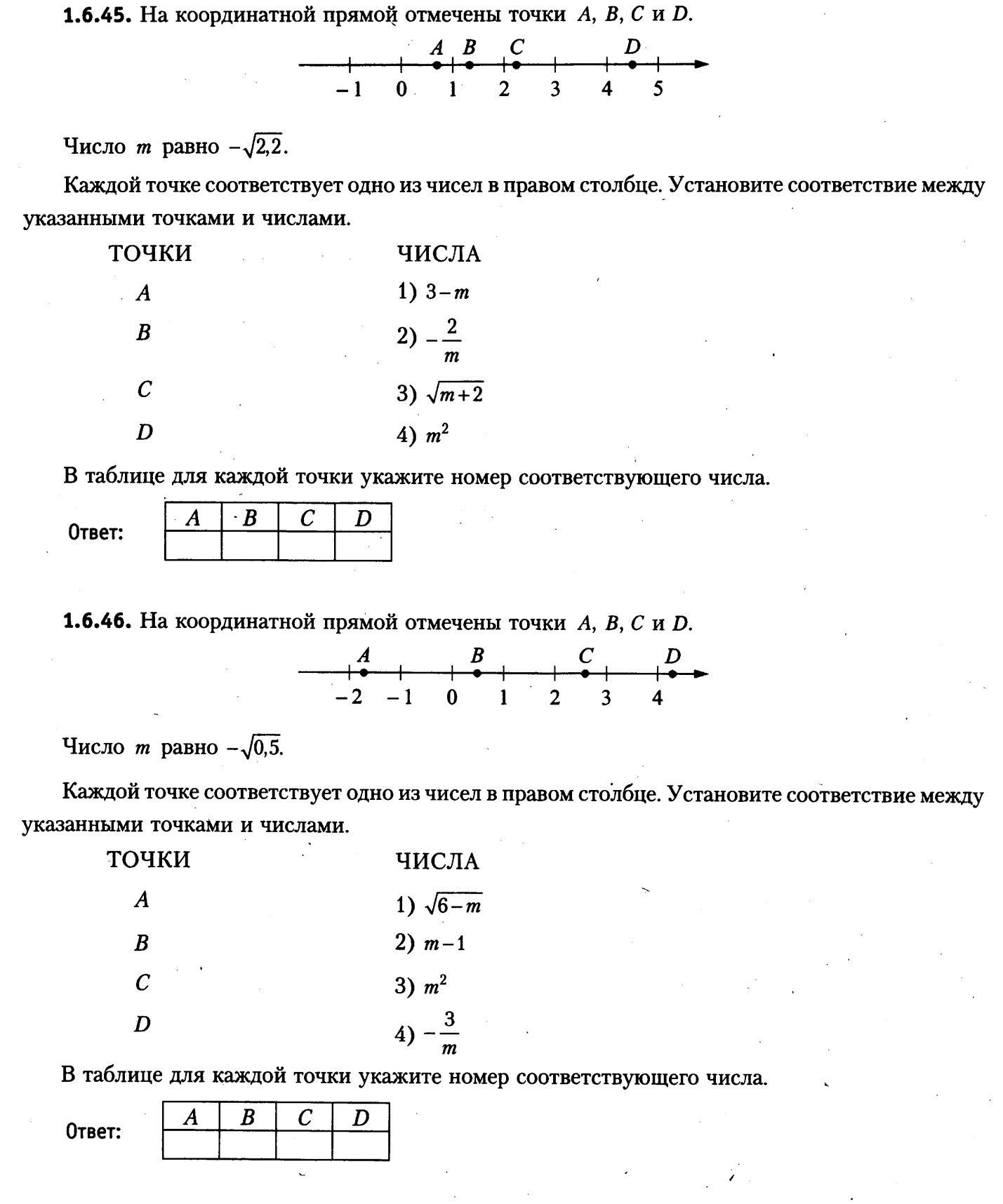 № задания1.6.401.6.411.6.421.6.431.6.441.6.451.6.461.6.47Ответ